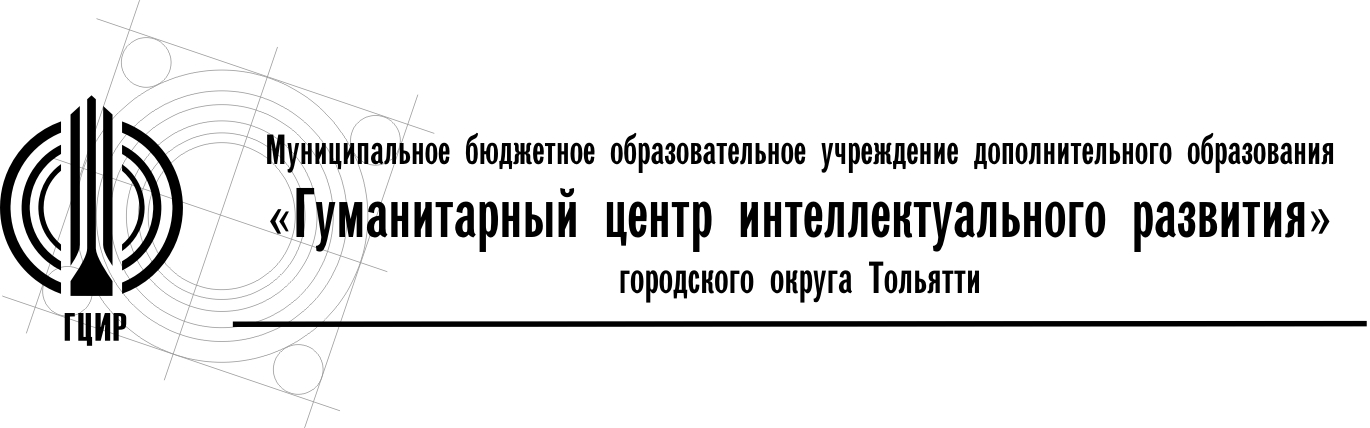 Уважаемые руководители!В соответствии с приказом департамента образования администрации городского округа Тольятти от 07.07.2017 г. №183-пк/3.2 «О проведении городских мероприятий для обучающихся в 2017-2018 учебном году» в рамках реализации городского проекта «Ступени успеха: экономическое образование и воспитание» в мае 2018 г. проводится городской экономический  конкурс «Mini Boss».Организатором конкурса является МБОУ ДО ГЦИР.Приглашаем принять участие в конкурсе учащихся образовательных учреждений городского округа Тольятти от 10 до 14 лет (3-4 кл., 5-7 кл.). Направляем положение о проведении конкурса (приложение №1).В период  до 11.05.2018 г. открыт прием заявок в электронном виде по адресу: vip7001@mail.ru  (приложение №2).Приложение на 3 листах. И.о.директора МБОУ ДО ГЦИР				И.Л.МаленёваИсполнитель:Гусельникова Ирина Викторовна,методист МБОУ ДО ГЦИР, тел. 37-94-99 (доп.214), с.т. 89171231332      vip7001@mail.ruПриложение №1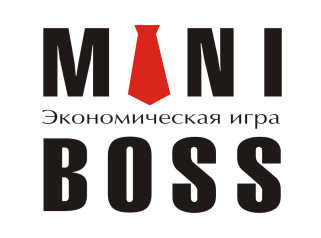 ПОЛОЖЕНИЕо проведении городского экономического конкурса «Mini Boss»1. Общие положения1.1. Настоящее Положение определяет цели и задачи экономического конкурса «Mini Boss» (далее – Конкурс), порядок его организации, проведения, подведения итогов и награждения победителей.1.2.	Конкурс проводится в рамках реализации городского проекта «Ступени успеха: экономическое образование и воспитание» на 2017-2018 учебный год (приказ департамента образования мэрии городского округа  от 07.07.2017 г. №183-пк/3.2 «О проведении городских мероприятий для обучающихся в 2017-2018 учебном году».1.3. Организатором Конкурса выступает МБОУ ДО  ГЦИР г.о.Тольятти.1.4. Тема Конкурса «Я буду предпринимателем!».  2. Цель и задачи Конкурса2.1.	Цель Конкурса – формирование у школьников (3-4 кл., 5-7 кл.)  основ экономических знаний, навыков их использования в современной жизни.2.2.	Задачи проведения Конкурса:2.2.1. Развивать у учащихся интерес к изучению вопросов экономики и бизнеса.     2.2.2. Развивать творческие и коммуникативные умения учащихся, ответственность за работу в команде, профессиональные интересы и предпочтения.2.2.3. Позиционировать молодежное предпринимательство в школьной среде.Участники КонкурсаУчастниками конкурса могут стать учащиеся образовательных учреждений  г.о.Тольятти в возрасте 10 - 14 лет (3- 4 кл., 5-7 кл.).К участию в Конкурсе допускаются команды в составе не более 5 человек. Количество команд от ОУ не ограничено.Сроки и порядок проведения КонкурсаДля участия в Конкурсе необходимо до 11.05.2018 г. подать заявку по электронной почте на адрес vip7001@mail.ru   в формате EXCEL по форме (Приложение №2).         4.2. Конкурс проводится 17 мая 2018 года. График проведения  составляется на основе поданных заявок и доводится до участников дополнительно.4.3. Для участия в игре командам необходимо подготовить:4.3.1. Визитную карточку команды (выступление команды от 2 до 4 минут на тему конкурса «Я буду предпринимателем!»).Экономическую газету. Выпуск газеты в любом формате.  Тема выпуска: «Я буду предпринимателем!». Газеты сдаются в день проведения мероприятия.   Во время проведения Конкурса участники соревнуются в решении ребусов, задач, тестов, ситуаций и выполнении прочих заданий по основам экономики и бизнеса (Командам при себе иметь ручки, карандаши).Дополнительной подготовки к участию в Конкурсе не требуется.О месте и времени  проведения конкурса будет сообщено дополнительно, на основе поданных заявок.  5. Критерии оценки5.1.Визитная карточка команды:экономическое содержание;соответствие теме конкурса;оригинальный, творческий подход; краткость представления.5.2. Экономическая газета:соответствие материала заданной командой тематике;насыщенность экономической информацией;оригинальность, содержательное разнообразие материала;художественное оформление.5.3. Ответы на вопросы:правильность, полнота ответа, логика обоснования ответа;творческий  подход к решению задач.6.Подведение итогов Конкурса6.1. Итоги Конкурса подводятся до 24 мая 2018 года.6.2. Победители конкурса награждаются Дипломами (1,2,3 степени) в каждой возрастной группе (3-4 кл., 5-7 кл.). Команды, участвующие в  Конкурсе, получат электронные сертификаты.6.3. По решению оргкомитета могут быть учреждены дополнительные номинации.6.4. Участники городского проекта «Ступени успеха» получают бонусные баллы к рейтингу.6.5. Информация о ходе и результатах Конкурса размещается на сайте МБОУ ДО ГЦИР cir.tgl.ru (в разделе «Городские проекты, мероприятия, конкурсы»), в социальных сетях (группа «В контакте»  http://vk.com/club58182294).7. Организация работы оргкомитета7.1. Для организации  и проведения конкурса создается городской оргкомитет.Функции оргкомитета:- разрабатывает положение о проведении конкурса;- определяет порядок проведения, место и даты проведения Конкурса; - несет ответственность за организацию, качество проведения мероприятия.7.2. Состав оргкомитета:- Долинюк В.А., главный специалист департамента образования мэрии г.о.Тольятти;- Иванова С.А., педагог-организатор МБОУ ДО ГЦИР;- Гусельникова И.В., методист МБОУ ДО  ГЦИР.7.3. Для проведения экспертной оценки представленных информационных материалов  экономической тематики Оргкомитетом создается Экспертный совет Конкурса. 445045, Самарская обл., г.Тольяттиул. Л. Чайкиной, 87Тел./факс: (8482) 379499E-mail: office@cir.tgl.ruСайт: cir.tgl.ruИсх. № 186 от 03.05.2018Руководителям МБУО проведении городского экономического конкурса «Mini Boss»